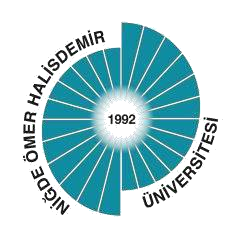 NİĞDE ÖMER HALİSDEMİR ÜNİVERSİTESİYABANCI DİLLER YÜKSEKOKULU   ÖGRENCİ EL KİTABI 2019 – 2020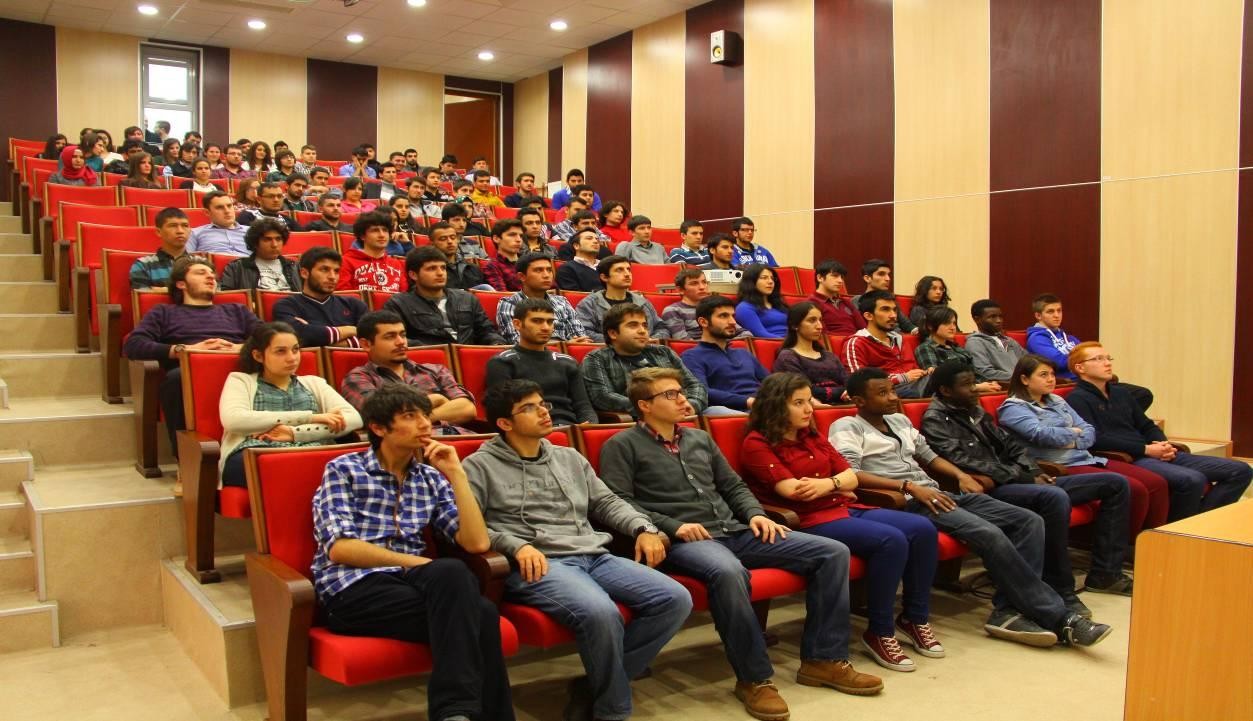 ÖNSÖZSevgili Öğrenciler,Gelişen teknoloji ile bağlantılı olarak küçülen dünyamızda, bilgiye ulaşmak ve paylaşmak için gerekli en temel faktörlerden birisinin yabancı dil olduğu söylenebilir. Bu amaçla Yabancı Diller Yüksekokulunun temel misyonu; gerek Zorunlu veya İsteğe Bağlı Yabancı Dil Hazırlık Programına kayıtlı, gerekse üniversitemizin çeşitli yüksekokul ve fakültelerinde ortak zorunlu yabancı dil dersi alan öğrencilerimize yüksek standartlarda yabancı dil eğitimi sağlamak ve öğrencilerimizi akademik veya iş yaşamlarında ihtiyaç duyacakları yabancı dil bilgi ve becerileriyle donatmaktır. Öğrencilerimiz edindikleri yabancı dil bilgi ve becerileriyle, gelişme süreçlerini tamamlayan diğer üniversitelerin mezunlarıyla olan meslek yarışlarında geri kalmamaktadırlar. Ayrıca, günümüzde dünyada ve özellikle bütünleşmekte olduğumuz Avrupa ülkeleri ve onların en büyük kuruluşu Avrupa Birliğine entegrasyonumuzda yabancı dilin önemi aşikârdır.Bu nedenle, hazırlık eğitimi boyunca, sizlere yabancı dil bilgi ve birikimlerini aktarmaya çalışan öğretim elemanlarımızdan etkin bir şekilde faydalanmanızı tavsiye ederim. Unutmayın ki yabancı dil öğrenimi, sadece sınıf/okul ortamıyla sınırlı olmayıp, bir ömür boyu sürecek bir süreçtir. Bu süreçte başarılı olmanın en etkin yöntemlerinden birisi, hazırlık eğitimi sonunda iyi bir yabancı dil altyapısına sahip olmaktır. Bu altyapıya, her türlü teknolojik ve eğitimsel donanıma sahip yüksekokulumuzda yürütülen hazırlık programında sizlerin de gayreti ile kolaylıkla kavuşabileceğinize yürekten inanıyor, eğitim hayatınızda başarılar diliyorum.Doç. Dr. Mehmet DEMİRALYabancı Diller Yüksekokulu MüdürüYABANCI DİLLER YÜKSEKOKULUGenel bilgiYabancı Diller Yüksekokulu, 30 Haziran 2010 tarihli ve 27627 sayılı Resmi Gazete ’de yayınlanan Bakanlar Kurulu Kararı ile kurulmuş olan YDYO 38 kişilik akademik kadrosu ile demokratik ve çağdaş eğitim anlayışıyla yabancı dil eğitimi sunmayı amaçlayan bir kurumdur. Yüksekokul binası 4 katlı olup 5200 m2 kapalı alana sahiptir. Yüksekokulumuz eğitim öğretim faaliyetlerinde bilgi ve teknolojik kaynakların etkin bir şekilde kullanılması sağlanmakta ve öğrencilere bu konuyla ilgili uygulamalı eğitim verilmektedir. Yüksekokulumuzda akademik ve idari personelin kullandığı bilgisayarlar güncel ihtiyacı karşılar düzeyde olup tümü internet erişimine sahiptir. İnternet bağlantısı akademik personelin online veri tabanlarına ulaşımına, idari personelin de Üniversitemizin gerekli birimlerine bağlanmasını sağlamakta, öğrenciler için de kablosuz internet altyapısı bulunmaktadır. Ayrıca, Yüksekokulumuz içerisinde 114 kişilik sinema salonu, 50 kişilik okuma salonu ve 2 adet bilgisayar sınıfı bulunmaktadır.Yabancı Diller ve Mütercim Tercümanlık Bölümleri mevcut olup; Mütercim TercümanlıkBölümünün öğretim üyesi ihtiyacı henüz tamamlanmadığından, ilgili bölüme öğrenci alınmamaktadır.Yabancı Diller Yüksekokulu, Üniversitemize bağlı Fakülte, Enstitü ve Yüksekokulların zorunlu ve isteğe bağlı yabancı dil (İngilizce) hazırlık programı bulunan bölümlerine kayıt yaptıran ve eğitim-öğretim yılı başında yapılan yabancı dil yeterlik sınavına girmeyen veya girip de başarısız olan öğrencilerin yabancı dil hazırlık eğitimi ile Fakülte ve Yüksekokulların ortak zorunlu yabancı dil derslerini yürütmektedir. Yabancı Diller Bölümü tarafından yürütülmekte olan yabancı dil hazırlık eğitimi, önceden belirlenen sınıf düzeylerine göre haftalık 20- 30 ders saati olmak üzere 24 kişilik sınıflarda ve teknoloji ağırlıklı olarak verilmektedir.2006-2007 Eğitim Öğretim Yılında başlayan zorunlu yabancı dil hazırlık eğitimi, Tarım Bilimleri ve Teknolojileri Fakültesi; Bitkisel Üretim ve Teknolojileri, Tarımsal Genetik Mühendisliği, Hayvansal Üretim ve Teknolojileri Bölümlerinde, Fen Edebiyat Fakültesi İngiliz Dili ve Edebiyatı Bölümünde, Niğde Sosyal Bilimler Meslek Yüksekokulu Uygulamalı İngilizce ve Çevirmenlik Programında, Fen Bilimleri Enstitüsü, Bitkisel Üretim ve Teknolojileri ile Tarımsal Genetik Mühendisliği, Hayvansal Üretim ve Teknolojileri Anabilim Dalları, Lisansüstü (İngilizce) Programlarında uygulanmaktadır. Ayrıca Mühendislik Fakültesi; Elektrik Elektronik Mühendisliği, Makine Mühendisliği, İnşaat Mühendisliği, Mekatronik Mühendisliği, Gıda Mühendisliği, Çevre Mühendisliği, Harita Mühendisliği Bölümleri, İktisadi ve İdari Bilimler Fakültesi; İşletme, Siyaset Bilimi ve Uluslararası İlişkiler, Bankacılık ve Finans, İktisat, Kamu Yönetimi, Maliye, Uluslararası Ticaret ve Lojistik Yönetimi Bölümleri, Mimarlık Fakültesi; Mimarlık Bölümü, İletişim Fakültesi; Halkla İlişkiler ve Reklamcılık, Fen Bilimleri Enstitüsü; Tarımsal Genetik Mühendisliği, Elektrik-Elektronik Mühendisliği, Makine Mühendisliği, İnşaat Mühendisliği, Gıda Mühendisliği, Jeoloji Mühendisliği, Çevre Mühendisliği, Maden Mühendisliği ile Biyoloji, Fizik, Kimya ve Matematik Anabilim Dalı ve Sosyal Bilimler Enstitüsünün; Avrasya Araştırmaları, Bankacılık ve Finans, Beden Eğitimi ve Spor, Çağdaş Türk Lehçeleri ve Edebiyatları İktisat, İşletme, Kamu Yönetimi, Maliye, Müzikoloji, Siyaset Bilimi ve Uluslararası İlişkiler, Sosyoloji, Tarih, Türk Dili ve Edebiyatı, Uluslararası Ticaret ve Lojistik Yönetim Anabilim Dalı ile Eğitim Bilimleri Enstitüsünün; Eğitim Programları ve Öğretimi, Fen Bilgisi Eğitimi, Sınıf Öğretmenliği Eğitimi, Sosyal Bilgiler Eğitimi, Türkçe Eğitimi, Müzik Eğitimi ve Matematik Eğitimi Lisansüstü (Türkçe) Program öğrencilerine de, isteğe bağlı yabancı dil hazırlık eğitimi verilmektedir.Bunlara ilave olarak Rektörlük ve Uluslararası İlişkiler Ofisinin yazışmalarında yabancı dil desteği sağlanmakta ve öğretim elemanlarımız yurtdışı ile yapılan idari, adli, bilimsel yazışmalar, ikili anlaşma metinleri, dergi aboneliği, gezi planlama, misafir ağırlama vb. konularda yazılı ve sözlü çevirmenlik yapmaktadırlar.Yabancı Diller BölümüYabancı Diller Bölümünün amacı, İngilizce hazırlık eğitimi bulunan programlara kayıt olan öğrencilere uygulanan İngilizce Hazırlık Programını yürüterek, öğrencilerin yabancı dil bilgi ve beceri düzeylerini Üniversitemizin saptadığı dil politikası doğrultusunda mesleki yaşamlarında, akademik çalışmalarını yürütmede ve ilgili dilin iletişim aracı olarak kullanıldığı farklı çevrelerde kendilerini ifade edebilecek seviyelere ulaştırmak için nitelikli bir eğitim sunmak ve bağımsız dil öğrenimlerine olanak sağlayacak, bilgi, beceri ve stratejileri kazandırmaktır.Yabancı Diller Bölümünün sunduğu İngilizce Hazırlık Programını başarı ile tamamlayan öğrenciler, edindikleri yabancı dil bilgi ve becerileriyle, lisans eğitimleri süresince yabancı dilde yazılmış, kitap ve makale gibi kaynakları kolaylıkla takip edebilecekler ve bunu sonucu olarak derslerinde daha başarılı olacaklardır. Bundan daha önemlisi, öğrenciler gördükleri lisans eğitimleri ile ilgili dünyadaki teknolojik ve bilimsel yenilikleri kolaylıkla takip ederek, mesleki donanımların da geliştireceklerdir. Böylece, öğrenciler mezuniyet sonrası ulusal ve uluslararası eğitim kurumlarından mezun insanlarla rekabet edebilecek seviyede yabancı dil ve mesleki donanımına sahip olacaklardır. Ayrıca öğrenciler, öğrendikleri yabancı dil sayesinde, ERASMUS değişim programlarından daha kolaylıkla faydalanacaklar ve böylece başka dillerin, kültürlerinin düşünme tarzını ve değişik bakış açılarını öğrenebilme fırsatını elde edeceklerdir.Mütercim Tercümanlık BölümüYabancı Diller Yüksekokulu bünyesinde kurulan Mütercim Tercümanlık Bölümü henüz eğitim öğretime başlamamıştır. Bölüm, güncel konuları ve kültürel ilişkileri araştırıp öğrenmeye istekli, pazar koşullarının ve beklentilerinin farkında, bilgi ve tecrübelerini bilimsel yöntemlerle çeviri alanında kullanabilecek uzmanlar yetiştirmeyi amaçlamaktadır. Öğrencilerimiz, Mütercim Tercümanlık alanında çağdaş olanaklara sahip olacak, sözlü çeviri laboratuvarımız, özel donanımlı sınıflarımız ve konferans salonlarımızda uygulamalı ve kuramsal dersleri Türkçe ve İngilizcenin yanı sıra Almanca dilinde de alacaklardır. Hem sözlü hem de yazılı çeviri konusunda alacakları eğitimin ardından öğrencilerimiz diplomalarında “Mütercim Tercüman” unvanıyla mezun olacaklarıdır.Organizasyon ŞemasıMüdür, Müdür Yardımcıları ve Bölüm Başkanlarından oluşan idari yapılanmayı gösteren organizasyon şeması aşağıdaki gibidir.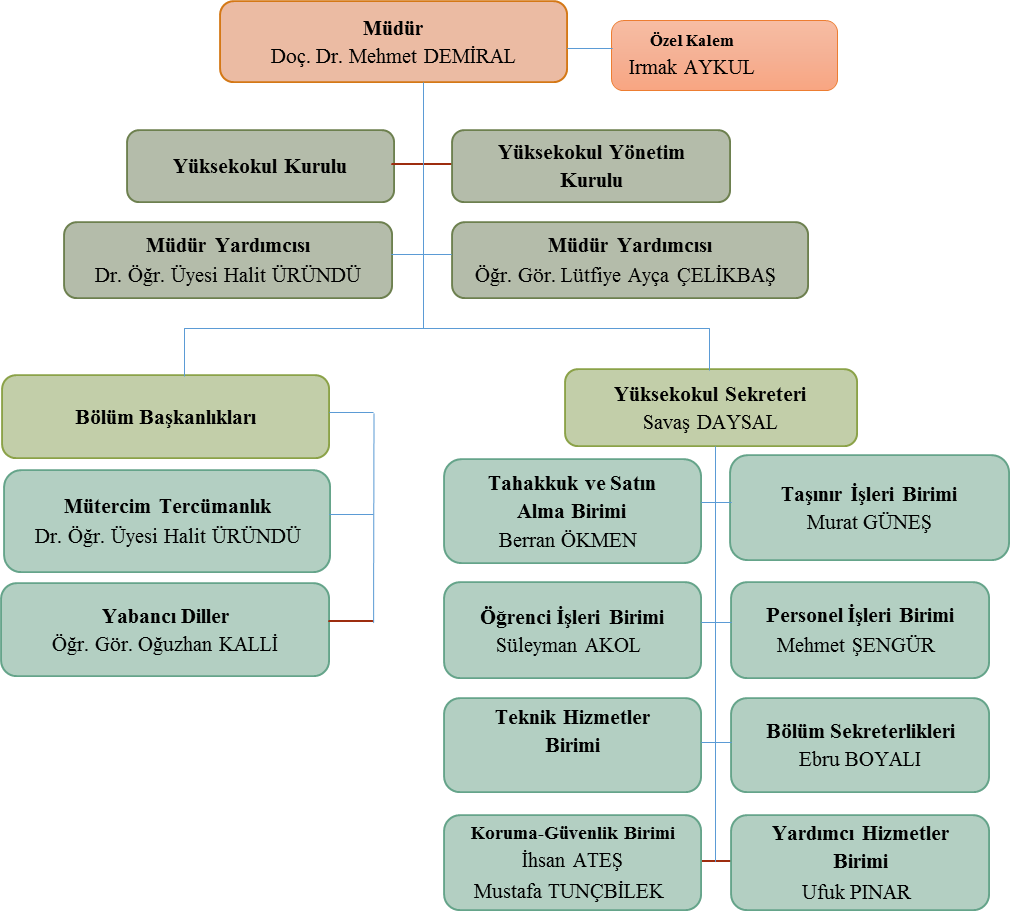 Öğrenci ProfiliYabancı Diller Yüksekokulunda iki farklı profilde öğrenci vardır. Bunlardan birinci grupta eğitim dili tamamen İngilizce olan programlara kayıtlı öğrenciler yer almaktadır. Örneğin, Tarım Bilimleri ve Teknolojileri Fakültesi bünyesinde bulunan programlara kayıtlı öğrenciler bu gruba girmektedir ve onlar için hazırlık eğitimi zorunludur. İkinci grupta ise kayıtlı oldukları bölümde eğitim dili tamamen Türkçe olan öğrenciler yer almaktadır. Bu öğrenciler kayıt sırasında hazırlık eğitimi almak istediklerini belirttikleri takdirde bir yıl boyunca İngilizce hazırlık programında eğitim görebilirler.Hazırlık programında eğitim alan öğrencilerin hepsi aynı yönetmeliğe ve kurallara tabidir. Ancak isteğe bağlı olarak hazırlık eğitimi almak isteyen öğrencilerimiz, akademik takvimde belirtilen ekle‐sil haftasında (bkz. Ek 2) Yabancı Diller Yüksekokul Müdürlüğüne dilekçe vermek suretiyle hazırlık eğitimi almaktan vazgeçerek bölümlerinde eğitim almaya başlayabilirler (bkz. Ek 3). Bu süre geçtikten sonra yapılan başvurular işleme konmaz. Hazırlık eğitimi bir yılı kapsadığı için ekle-sil haftasından yararlanma imkânı sadece güz dönemi için geçerlidir.Hazırlık Eğitimi SüresiYabancı dil hazırlık programı, zorunlu veya isteğe bağlı olarak düzenlenebilir. (2) İsteğe bağlı yabancı dil hazırlık programına kabul edilecek öğrenci sayıları, Yüksekokul Yönetim Kurulu tarafından belirlenir.Yabancı dil hazırlık programı birbirini takip eden iki yarıyıldan oluşur. Her yarıyıl kayıt, kayıt yenileme ve genel sınav süreleri ile resmi tatiller hariç, en az 13 hafta olup, haftada en az 20 saat ders yapılır. Yabancı dil hazırlık programında geçen süre ön lisans/lisans eğitim-öğretim süresinden sayılmaz. Zorunlu yabancı dil hazırlık programına en fazla 2 yıl, isteğe bağlı yabancı dil hazırlık programına ise en fazla bir yıl süreyle devam edilebilir.HAZIRLIK EĞİTİMİNDEN MUAFİYETÖğrenim göreceğiniz bölüm için İngilizce Hazırlık Okulu zorunlu ya da isteğe bağlı olabilir. Eğer bölümünüz hazırlık eğitimini şart koşuyorsa veya isteğe bağlı olduğu halde kayıt sırasında hazırlık okuyacağınızı bildirdiyseniz Niğde Ömer Halisdemir Üniversitesi Yabancı Diller Yüksekokulu yönetmeliği gereği sizlere ilan edilen tarihlerde yapılan yeterlilik sınavına girmeniz gerekmektedir. Bu sınav dışında muafiyet ile ilgili detayalar diğer sayfada belirtildiği gibidir.Hazırlık Eğitiminden Muaf Olma KoşullarıYabancı dil hazırlık programına devam etmesi gereken öğrenciler, aşağıdaki şartlardan en az birini yerine getirmek kaydıyla, yabancı dil hazırlık programından muaf sayılarak yerleştirildikleri programlarda eğitim-öğretime başlar:Eğitim-öğretim yılı başında, Yüksekokul tarafından yabancı dil hazırlık programı akademik takviminde önceden belirlenen bir tarihte açılan yeterlik sınavında başarılı olmak,Son üç yılda alınmış olması koşulu ile Ölçme, Seçme ve Yerleştirme Merkezi Başkanlığı tarafından eşdeğerliği kabul edilen ulusal ve uluslararası sınavlardan en az eşdeğer düzeyde puan aldığını belgelemek,Muafiyet durumlarına Yüksekokul Yönetim Kurulunca karar verilmesi koşuluyla, başka bir üniversitenin hazırlık programına devam etmiş ve hazırlık sınıfı eğitimini son üç yıl içerisindeÜniversitenin öngördüğü seviyede başarıyla bitirmiş olmak,ç) Muafiyet durumlarına Yüksekokul Yönetim Kurulunca karar verilmesi koşuluyla, daha önce öğrencisi olduğu başka bir üniversitenin yaptığı hazırlık sınıfı yabancı dil yeterlik sınavını Üniversitenin öngördüğü seviyede, son üç yıl içerisinde başarmış olmak,İngilizcenin ana dil olduğu bir ülkede orta öğrenimlerini o ülke vatandaşlarının devam ettiği eğitim kurumlarında tamamladığını belgelemek,Yurtiçi veya yurtdışındaki bir üniversitede yabancı dille eğitimin yapıldığı bir programdan mezun olmak.Yabancı diller hazırlık programından muaf olmak isteyen öğrencilerin, muafiyet için eşdeğer kabul edilecek belgelerin asıllarını veya Üniversitece onaylı örneklerini bir dilekçe ile en geç yeterlik sınav tarihinden bir hafta önce Yüksekokul Müdürlüğüne teslim etmeleri gerekir. Başvuran öğrencilerin muafiyet durumlarına Yüksekokul Yönetim Kurulu karar verir.HAZIRLIK PROGRAMIİngilizce Hazırlık Programı’nın amacı, öğrencilerin akademik hayatlarında başarılı olabilmeleri; İngilizcenin iletişim aracı olarak kullanıldığı farklı çevrelerde kendilerini ifade edebilmeleri ve bilgi alışverişinde bulunabilmeleri için gerekli olan dil becerilerini kazandırmaktır. Öğrenciler Seviye Tespit Sınavından aldıkları puanlara göre A1,A2,B1,B2 seviyelerinden birisine yerleştirilerek hazırlık eğitimine başlarlar. Her seviyenin öğretim programı Avrupa Ortak Dil Çerçevesi içerisinde bulunan öğrenme çıktılarına göre hazırlanmıştır. Niğde Ömer Halisdemir Üniversitesi İngilizce Hazırlık Programı’nda öğrenciler en son geliştirilen eğitim teknolojilerinden destek alarak eğitim görürler. Öğrencilerin dil öğrenimini desteklemek üzere İngilizce Hazırlık Programı'nda Bilgisayar Destekli Dil Öğrenim Merkezleri (CALL Center) bulunmaktadır ve bu merkezler çeşitli dil öğretim programlarına serbest ve hızlı erişim fırsatı sunmaktadır. İngilizce Hazırlık Programımız İngilizce öğrenmek isteyen öğrencilerine dil becerilerini edinmeyi mümkün kılmak için tüm olanakları hazırlamıştır.Derslerİngilizce Hazırlık Programı’nın iletişim dili İngilizcedir. Tüm derslerin büyük çoğunluğu İngilizce olarak yapılır. Derslerde sürekli İngilizce duymak ve İngilizce konuşmak dil eğitiminin bir parçasıdır ve öğrencilerin dil becerilerinin gelişmesine çok büyük katkı sağlar. Bu yüzden derslerde sürekli olarak İngilizce kullanmaya özen gösterilmesi öğrencilerin yararına olacaktır. Dersler öğrencilerin dört dil becerisini (Okuma, Dinleme, Yazma, Konuşma) kazanabileceği şekilde yürütülmektedir. Bu amaç doğrultusunda dersler bu becerilerin gelişmesine yönelik planlanmıştır.SınavlarYabancı dil hazırlık programında; yeterlik sınavı, seviye tespit sınavı, ara sınavlar, genel sınav, bütünleme sınavı, mazeret sınavı, küçük sınav ve öğrenci izleme dosyası uygulanır.Sınavlarla ilgili bilinmesi gerekenlerYeterlik sınavı;Güz ve bahar yarıyılı başında, yabancı dil hazırlık programı akademik takviminde önceden belirlenen bir tarihte, iki aşamalı olarak yapılan sınavdır. Sınavın birinci aşaması, dil bilgisi ve okuma becerisi; ikinci aşaması ise yazma ve dinlediğini anlama becerisini kapsar. Dilin kullanımı (dilbilgisi, kelime bilgisi, durum soruları) ve okuduğunu anlama sınavından 100 üzerinden 50 puan alamayan öğrenci, takip eden ikinci aşama sınavına giremez. Yeterlik sınavı notu; öğrencilerin girmiş olduğu dilin kullanımı, okuduğunu anlama , yazma ve dinlediğini anlama becerisi sınavlarından alacakları notların ağırlıkları dikkate alınarak hesaplanır. Bu ağırlıklar her eğitim-öğretim yılı başında Bölüm Başkanlığınca belirlenerek öğrencilere duyurulur. Yeterlik sınavında başarı notu 100 üzerinden en az 60’dır. Güz yarıyılı başında yapılan yeterlik sınavına; yabancı dil hazırlık programından muaf olmak isteyen yeni kayıtlı öğrenciler ve hazırlık programını herhangi bir nedenle tekrarlamak zorunda olan öğrenciler katılabilir. Bahar yarıyılı başında yapılan yeterlik sınavına, hazırlık programına devam etmekte olan ve güz yarıyılı başarı puanı 80 ve üzeri olan öğrenciler girebilirler. Yeterlik sınav notu 60 puanın altında olan öğrenciler, yabancı dil hazırlık programına devam etmek zorundadır.Seviye tespit sınavı;Hazırlık programına devam etmesi gerekli görülen öğrencilerin dil seviyesini belirlemek için yapılan sınavdır. Öğrenciler, seviye tespit sınavı sonuçlarına göre orta düzey (B1 veya B2) veya başlangıç düzeyi (A1 veya A2) programlarından birine yerleştirilirler. Bu düzeylerin puan aralıkları Bölüm Başkanlığınca belirlenir. Öğrencilerin seviye tespit sınavına girmeleri zorunludur. Bu sınava girmeyen öğrenciler için mazeret sınavı düzenlenmez ve öğrenciler başlangıç düzeyi (A1) programına devam etmek zorundadırlar.Ara sınavlar;Dilin kullanımı ve okuma becerisi, yazma becerisi, konuşma becerisi ve dinlediğini anlama becerisi sınavlarından oluşur. Ara sınavların, hangi tarih ve sıklıkta yapılacağı ile hangi bilgi ve becerilerden oluşacağı eğitim-öğretim yılı başında Bölüm Başkanlığı tarafından öğrencilere duyurulur.ç) Küçük sınavlar;Öğrencilerin derslere karşı ilgisini artırmak, öğrendiklerini kısa aralıklarla ölçmek ve eksiklerini gidermek amacıyla önceden duyurulmaksızın ders saatlerinde yapılan sınavdır. Küçük sınavlara yalnızca o an derste olan öğrenciler katılır. Bu sınavların mazereti yoktur. Sınava girmeyen öğrenciler sıfır almış sayılır.Portfolyo ;Portfolyo içeriği, sınıfta ve sınıf dışında yapılan yazılı ödev, konuşma ödevi, her dönem için 1’er sözlü sunum ve sınıf içinde performansa ilişkin öğretmen görüşlerini kapsar. 100 puan üzerinden değerlendirir ve puanların dağılımı aşağıdaki gibidir:Yazılı Ödevler: Yazılı ödev dosyası öğrencilere günlük ve akademik alanlarda yazma becerilerinin geliştirilmesi amacıyla verilen ödevlerden oluşur. Ödevler yazma becerisi dersleri sırasında değerlendirilir ve dönüt verilir. Öğrenciler, ödevler için gerektiğinde iki ya da üç taslak yazarlar. Her bir akademik dönemin sonunda, öğrenciler tüm yazılı ödevlerini ve taslakları kapak ve içerik sayfalarıyla birlikte dosyalayarak değerlendirilmesi için imza karşılığı teslim ederler.Konuşma Ödevleri: Konuşma ödevleri öğrencilerin günlük konuşma becerilerini geliştirmek ve bu alanda somut ürünler oluşturmalarını teşvik etmek amacıyla, her akademik dönem verilen 5’er konuşma ödevinden oluşur. Öğrencilerden, kendilerine verilen konu ve yönergeleri kullanarak verilen sürelerde en az ikili gruplar halinde diyaloglar oluşturup video çekmeleri beklenmektedir. Ödevler belirlenecek olan online bir platforma yüklenir; ayrıca dönem sonunda tüm videolar bir CD’ye yüklenerek imza karşılığı teslim edilir. Konuşma ödevleri 30  puan üzerinden değerlendirilir.Sözlü Sunum: Öğrencilerden ödevlendirildikleri konuyla ilgili Powerpoint ya da Prezi gibi bir uygulama kullanarak 3-6 dakikalık sözlü sunum yapmaları ve bu sunumlarda yaratıcılıklarını kullanarak bir ürün oluşturmaları beklenmektedir. Sunum konuları, yönergeler ve değerlendirme kriterleri öğrencilere sunum tarihinden yaklaşık 2 hafta önce verilir. Sunumlar 15 puan üzerinden değerlendirilir.Genel sınav;Yılda bir kez, eğitim-öğretim yılı sonunda, yabancı dil hazırlık programı akademik takviminde önceden belirtilen tarihte yapılan sınavdır. Genel sınava girme hakkını elde edebilmek için, bu Yönetmeliğin 7. maddesinde belirtilen devam zorunluluğunun yerine getirilmesi ve yıl içi puanının en az 33 puan olması gerekir. Öğrencilerin başarı puanının hesaplanabilmesi için, genel sınavdan 100 üzerinden en az 50 puan almaları zorunludur. Yıl içi başarı puanı 75 ve üzeri olan ve devam zorunluluğunu yerine getiren öğrenciler yabancı dil hazırlık programında başarılı sayılırlar ve genel sınava girmelerine gerek yoktur. Genel sınava giren tüm öğrencilerin yılsonu başarı puanı bu Yönetmeliğin 11. maddesinin ikinci fıkrasının (ç) bendine göre hesaplanır.Mazeret sınavı;Sadece ara sınavlar için düzenlenir. Haklı ve geçerli mazeretleri nedeniyle ara sınavlara giremeyen öğrenciler için, Yüksekokul Müdürlüğü tarafından belirlenen tarihlerde mazeret sınavları düzenlenir. Bu sınavlara da giremeyen öğrenciler için ikinci bir mazeret sınavı hakkı tanınmaz. Öğrencilerin ara sınavlar için mazeretli sayılmasına Yüksekokul Yönetim Kurulu tarafından karar verilir. Mazeretlerle ilgili her türlü başvuru, kanıtlayıcı belgelerle birlikte, mazeretin bitim tarihini takip eden 7 gün içinde, bir dilekçe ile Yüksekokul Müdürlüğüne yapılır. Bu sürenin geçmesinden sonra yapılan müracaatlar işleme konulmaz. Sağlık raporunun mazeret sınavına esas olabilmesi için, 4.9.2005 tarihli ve 25926 sayılı Resmî Gazete’de yayımlanan Niğde Ömer Halisdemir Üniversitesi Ön Lisans ve Lisans Eğitim-Öğretim ve Sınav Yönetmeliğinin 38. maddesinde belirtilen şartları sağlaması gerekir.Sınav Sonuçlarına İtiraz SüreciÖğrenciler, sınav sonuçlarına, sınav sonuçlarının ilan tarihini izleyen günden itibaren 7 gün içinde maddi hata yönünden itiraz edebilirler. İtiraz bir dilekçe ile Yüksekokul Müdürlüğüne yapılır. İtiraz müdür yardımcısı başkanlığında Bölüm Başkanı ve ilgili dersin öğretim elemanından oluşan komisyon tarafından incelenir. Yapılan inceleme sonucunda herhangi bir maddi hata tespit edilmesi durumunda söz konusu hata, Yüksekokul Yönetim Kurulu kararı ile düzeltilir ve sonuç ilan edilir.HAZIRLIK BAŞARI DURUMUYabancı dil hazırlık programında her türlü ölçme ve değerlendirme, 100 üzerinden yapılır.Öğrencinin başarı puanı; yarıyıl, yıl içi ve genel sınav puanlarına göre aşağıdaki gibi belirlenir;Yarıyıl başarı puanı, ara sınavlar ortalamasının % 50’si, küçük sınavlar ortalamasının % 25’i ve öğrenci izleme dosyası puanının % 25’i toplanarak elde edilen puandır. Güz Yarıyılı Başarı PuanıA - 1. Ara Sınav (100 puan üzerinden) x %25 B - 2. Ara Sınav (100 puan üzerinden) x %25C - 3. Ara Sınav (Küçük Sınavlar/Quizzes-100 puan üzerinden) x %25D - 4. Ara Sınav (Öğrenci İzleme Dosyası/Portfolio-100 puan üzerinden) x %25Güz Yarıyılı Başarı Puanı = A + B + C + D Bahar Yarıyılı Başarı PuanıA - 1. Ara Sınav (100 puan üzerinden) x %25 B - 2. Ara Sınav (100 puan üzerinden) x %25C - 3. Ara Sınav (Küçük Sınavlar-100 puan üzerinden) x %25D - 4. Ara Sınav (Öğrenci İzleme Dosyası-100 puan üzerinden) x %25Bahar Yarıyılı Başarı Puanı = A + B + C + D Yıl İçi Başarı Puanı(Güz Yarıyılı Başarı Puanı + Bahar Yarıyılı Başarı Puanı) ÷ 2 Yıl Sonu Başarı PuanıGenel Sınav puanı 50 ve üzeri olduğu takdirde Yıl Sonu Başarı Puanı hesaplamasına katılır.Yılsonu başarı puanı, yıl içi başarı puanının % 60’ı ve genel sınav puanının % 40’ı toplanarak elde edilen puandır. Genel sınav puanının hesaplamaya dâhil edilebilmesi için en az 50 alınması zorunludur. 50 puan altında alınan genel sınav puanları başarı puanı hesaplamasına dâhil edilmemektedir.Başarılı ÖğrencilerÖğrencinin, yabancı dil hazırlık programında başarılı sayılabilmesi için, yılsonu başarı puanının100 üzerinden en az 60 puan olması gerekir. Yıl içi başarı puanı 75 ve üzeri olan ve devam zorunluluğunu yerine getiren öğrenciler, yabancı dil hazırlık programında başarılı sayılırlar. Bu durumdaki öğrencilerin yıl içi başarı puanları, yılsonu başarı puanı olarak değerlendirilir. Yabancı dil hazırlık programında başarılı olan öğrenciler, kayıtlı oldukları eğitim-öğretim programına başlarlar.Başarısız ÖğrencilerÖğretim dili tamamen yabancı dil olan programlara kayıtlı öğrenciler, yeterlik sınavında veya hazırlık programında başarılı olmadan ilgili programa başlayamazlar.Öğretim dili tamamen yabancı dil olan programlarda zorunlu yabancı dil hazırlık programına devam ettikleri ilk yılın sonunda gereken koşulları yerine getiremediği için başarısız olan öğrenciler, bir sonraki yeterlik sınavına katılır ve/veya hazırlık programını en fazla bir yıl süreyle tekrarlar.İsteğe bağlı yabancı dil hazırlık programı olan ancak eğitim dili Türkçe olan programlara kayıtlı olan öğrenciler, hazırlık programına devam ettikleri yılın sonunda başarılı olamasalar bile, kayıtlı oldukları ön lisans veya lisans programlarına devam edebilirler ve yabancı dille verilen dersleri alamazlar.Öğretim dili tamamen yabancı dil olan programların zorunlu yabancı dil hazırlık sınıfını iki yıl içinde başarı ile tamamlamayan öğrencilerin programdan ilişiği kesilir. Öğrencilerin ilişik kesme işlemleri, öğrencinin kayıtlı olduğu birim tarafından yürütülür ve karara bağlanır. Bu durumdaki öğrenciler, Üniversitede öğretim dili Türkçe olan aynı program bulunmaması halinde, talep etmeleri durumunda, Ölçme, Seçme ve Yerleştirme Merkezi Başkanlığı tarafından bir defaya mahsus olmak üzere, kayıt yaptırdığı yıl itibarıyla öğrencinin Üniversiteye giriş puanının yerleştirileceği programa kayıt yaptırmak için aranan taban puanından düşük olmaması şartıyla, başka bir üniversitede öğretim dili Türkçe olan programlardan birine merkezi olarak yerleştirilebilir. Başvuru ve yerleştirilme sürecini öğrenci kendi sorumluluğu çerçevesinde takip eder.HAZIRLIK ÖĞRENCİSİNDEN BEKLENTİLERNiğde Ömer Halisdemir Üniversitesi Yabancı Diller Yüksekokulunun tüm birimlerinde yürütülen yabancı dil öğretim programlarını, öğretim araç/gereçlerini ve öğrenme ortamlarını Üniversitemizin genel vizyonuna ve çağdaş uluslararası niteliklerine uygun bir şekilde geliştirerek, bir yerdir. Bu nedenle herkesin aynı hakka sahip olduğunu unutmamak ve diğerlerine saygı duymaktır.Yeni bir dil öğrenmek, herhangi bir ders konusu öğrenmekten oldukça farklıdır. Bu nedenle;Sadece belli kuralları ezberleyip başarılı olmayı hedeflemek dil öğrenimi için geçerliliği olmayan bir yöntemdir.Dil öğreniminde başarıya ulaşmanın en önemli koşullarından biri, derslere devamlılıktır. Her yeni konu bir önceki konuyu takip edeceğinden, devamsızlık yapmamaya özen göstermek gerekir.Yabancı dil; sistemli, disiplin içerisinde düzenli tekrar ederek ve mümkün olan her ortamdapratik yaparak öğrenilmelidir.Bilgisayar Destekli Dil Öğrenim sınıflarımızda, cep telefonlarınızda, bilgisayarlarınızda öğrendiğiniz konuların dinlemelerini yapmanız ve evinizdeki televizyonda alt yazılı orijinal TV program ve filmleri seyretmeniz, dinleme becerinizi geliştireceği unutulmamalıdır.İyi yazarların iyi bir okuyucu olduğu unutulmamalıdır. Bu nedenle düzenli okuma yapmak veöğrenmiş olduğunuz konuların paralelinde yazmak sizlerin yazma becerisini geliştirecektir.Her gün tutacağınız günlükler yazma becerinizi geliştirecektir.Düzenli bir şekilde okuma yapmak sizlerin okuduğunu anlama becerisini geliştirecektir. Okurken yeni kelimelerin kalıcı bir şekilde öğrenileceğini ve dil bilgisi kurallarının da pekişeceği unutulmamalıdır.Öğretim elamanları ile yapacağınız işbirliği ve göstereceğiniz çaba sizi başarıya götürecektir.İnternet modern İngilizcenin ediniminde önemli rol oynamaktadır. İnternet de gezinti yaparken ilgi duyduğunuz konuları takip etmek ve dinlemeler yapmak dil becerilerinizin gelişmesine önemli katkı sağlayacaktır.Dil öğrenimi son derece zevkli ancak bir o kadar da emek isteyen bir iştir. Dil ediniminde yaşayacağınız her türlü sorunlarda öğrenci destek birimimiz sizlerin yanında olacaktır. Ayrıca Yabancı diller yüksekokulumuzda her bir öğrencimiz görüş ve fikirlerini özgür bir şekilde ifade edebilirler. Öğrencilerimiz yapacakları olumlu ve olumsuz eleştirileri müdür yardımcılarına ve bölüm başkanlığına yapabilirler.ÖNEMLİ UYARILARÖğrenciler, yabancı dil hazırlık programındaki derslerin % 80’ine devam etmek zorundadırlar. Öğrencilerin alacakları sağlık raporları, derse devam sürelerinin hesabında hiçbir surette dikkate alınmaz.“5846 saylı Fikir ve Sanat Eserleri Yasası” kapsamında korsan veya fotokopi kitapların kullanılması kesinlikle yasaktır. Korsan veya fotokopi kitapların kullanılması sonucunda doğacak her türlü sorumluluktan öğrenciler bireysel olarak sorumludur.Herhangi bir çalışma ya da ödevde başkasının hazırladığı çalışma ya da ödevin bir kısmını veya tamamını kullanmak kesinlikle yasaktır.Yabancı diller yüksekokulunda yer alan teknik donanım ve demirbaş eşyaların kullanımına özen gösterilmelidir. Teknik donanım ve eşyalara zarar veren öğrenciler hakkında yasal işlem başlatılır.Sınav görevlilerinin tüm talimatlarına uyunuz.Sınavlarda uyulması gereken kurallara uymayan ve uygun olmayan davranışta bulunan öğrencilere yönetmelik gereğince yasal işlem başlatılır ve sınavları geçersiz sayılır. Yükseköğretim Kurumları Öğrenci Disiplin Yönetmeliği uyarınca sınav kurallarının biri veya bir kaçı ihlal edildiğinde uyarı, kınama veya uzaklaştırma cezaları yapılan soruşturma neticesinde verilir.Sınav öncesinde kimlik kontrolü yapılacağı için öğrenci kimlik kartlarının öğrencilerin yanlarında bulundurmaları gerekmektedir. Aksi takdirde sınava katılmaları mümkün olmayacaktır.Sınavlar esnasında öğrencilerden sınava katıldıklarına dair imza atmaları istenecektir. İmzası olmayan öğrencilerin sınavları geçersiz sayılacaktır.Öğrenciler sınavlarda cep telefonlarını kapatıp sınav gözetmenine teslim etmeleri gerekmektedir. Cep telefonu açık olduğu veya yanında bulunduran öğrencilerin sınavları geçersiz sayılacaktır.Sınav salonunu belirtilen süre bitene kadar terk etmeyiniz. Özel bir durumunuz varsa, sınav başlamadan sınav görevlisine iletiniz.Sınav kâğıtlarının üzerine isim, soy isim ve diğer bilgilerin yazılması gerekmektedir. İsim ve / veya numarası bulunmayan öğrencilerin sınav kâğıtları değerlendirmeye alınmayacaktır.Sınav sırasında kopya çekmeye teşebbüs ettiğinden şüphelenilen öğrencinin kâğıdı alınır ve soruşturma başlatılır.Sınav hazırlık ve ders notlarınızı/kitaplarınızı sınav görevlilerine teslim ediniz.ÜNİVERSİTE VE YDYO TARAFINDAN SUNULAN İMKÂNLAR 7.1.Öğrenci KulüpleriNiğde Ömer Halisdemir Üniversitesi ön lisans, lisans ve yüksek lisans programlarına kayıtlı öğrencilerin; Atatürk İlke ve Devrimleri doğrultusunda toplumsal ve kültürel gelişmelerine katkı sağlamak, beden ve ruh sağlığını korumak, onları araştırıcı ve yaratıcı niteliklere sahip kişiler olarak yetiştirebilmek, bütçe olanakları oranında fırsatlar sağlayarak dinlenme ve boş zamanlarını değerlendirme gibi sosyal gereksinimlerini karşılamak, Üniversite içinde ve dışında, Üniversitenin Kurumsal Kimliğini ön plana çıkaracak, kamuoyunda benimsenmesine ve tanınmasına yardımcı olmak ve tüm Üniversite camiasının faydalanmasına imkân sağlamak üzere oluşturdukları eğitim, sağlık, spor, sosyal, bilimsel ve kültürel amaçlı kulüpler bulunmaktadır. Üniversitemizde 50’ye yakın kulüp ve topluluk faaliyet göstermektedir.Spor HizmetleriÜniversitemizde, öğrenciler ilgilendikleri alanlarda spor etkinliklerine katılabilme imkânına sahiptir. Spor aktiviteleri için merkez yerleşke ve diğer eğitim birimlerinde çok sayıda spor alanı bulunmaktadır. Öğrencilerimiz ve personelimiz spor tesislerinden Yaşam Boyu Spor Merkezi dışında ücretsiz olarak yararlanmaktadır.Başlıca spor alanlarımız;-Niğde Ömer Halisdemir Üniversitesi Yaşam Boyu Spor Merkezi-Merkez Yerleşke Çok Amaçlı Spor Tesisleri-Merkez Yerleşke Futbol Sahası-Merkez Yerleşke Halı Sahası-Halı Saha &Tenis Kortu & Antrenman Salonu (Aşağı Kayabaşı Yerleşkesi)Yiyecek ve İçecek HizmetleriNiğde Ömer Halisdemir Üniversitesi Merkez Yerleşkesinde bulunan Merkezi Kafeterya mutfağında servise hazırlanan yemekler, Merkez Yerleşke, Niğde Merkez ve Bor İlçesinde bulunan fakülte, yüksekokul ve meslek yüksekokullarını içeren 7 ayrı yemekhanede öğrenci ve personele sunulmaktadır.SIKÇA SORULAN SORULARÖğrenci belgesi almak istiyorum.Bölümünüzün öğrenci İşlerine başvurun.Dönemi başarıyla tamamladığıma dair belge almak istiyorum.Yüksekokulumuz öğrenci işlerine dilekçe ile başvurun.Bir sınav notuma itiraz etmek istiyorum.Yüksekokulumuz öğrenci işlerine dilekçe ile başvurun.Burs aldığım kurum için başarı belgesine ihtiyacım var.Yüksekokulumuz öğrenci işlerine dilekçe ile başvurun.Yurt için hazırlık öğrencisi olduğuma dair belge gerek.Yüksekokulumuz öğrenci işlerine dilekçe ile başvurun.Herhangi bir konuyla ilgili dilek ve şikâyetlerimi iletmek istiyorum.İlgili bölüm başkanlığına ve Müdür yardımcılarına başvurun.Vizeye giremedim ve geçerli mazeretim var (sağlık /ölüm raporu).Yüksekokulumuz öğrenci işlerine dilekçe ile başvurun.Şu ana kadar yaptığım devamsızlık sayısını öğrenmek istiyorum.Devamsızlık takibi öğrenci sorumluluğundadır. Öğrencilerin devam durumları her yarıyılda iki defa	olmak üzere ilan edilir.Ders dışında laboratuvarlarda çalışmak istiyorumDers saatleri dışında tüm laboratuvarlar (Self Access ve Call salonları ) öğrenci kullanımına açıktır.Fotokopi çektirmek istiyorum.Kampüs çarşı içindeki kırtasiyeye, fakülte kantinleri ya da kütüphaneye gidebilirsin.Etkili çalışma alışkanlıkları konusunda destek almak istiyorum.Öğretim elemanlarımıza başvurun.Ek 1: Akademik Takvim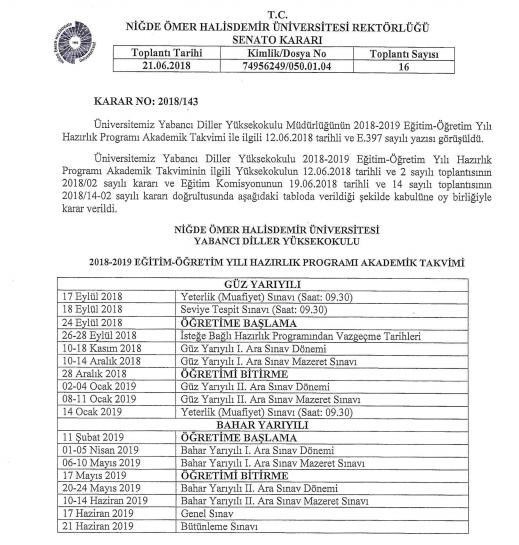 Ek 2: İsteğe Bağlı Hazırlık Programından Ayrılma FormuNiĞDE ÖMER HALİSDEMİR ÜNİVERSİTESİYABANCI DİLLER YÜKSEKOKULU DEKANLIĞINA/MÜDÜRLÜĞÜNEFakültenizin/Enstitünüzün…………………….……………………………………………….Bölümü/Anabilim Dalı………………………..……. numaralı öğrencisiyim. ………..…-…..…….. Eğitim-Öğretim Yılı kayıt döneminde başvuruda bulunduğum İsteğe Bağlı Yabancı Dil Hazırlık Programından ayrılmak istiyorum.Gereğine arz ederim...../.….../…..……Adı Soyadı :İmza :İLETİŞİM BİLGİLERİAdres : TelEk 3: Sınav Sonucuna İtiraz FormuNİĞDE ÖMER HALİSDEMİR ÜNİVERSİTESİ YABANCI DİLLER YÜKSEKOKULU MÜDÜRLÜĞÜNE…………………………….….………………………………Fakültesi/Enstitüsü/Meslek.YO……………….........…..…………..… Bölümü / Anabilim Dalı……..………………......………..….numaralı hazırlık sınıfı öğrencisiyim. .…./…../…..…tarihinde yapılan ve ………………. puan aldığım …………….…………………………………. sınavı kağıdımındeğerlendirilmesinde maddi hata olduğunu düşünmekteyim. Sınav kâğıdımın tekrar değerlendirilmesi hususunda;Gereğine arz ederim.……./….…/…..……Adı Soyadı :İmza :İLETİŞİM BİLGİLERİAdres : Tel :Ek 4: Hastalık Raporu FormuNİĞDE ÖMER HALİSDEMİR ÜNİVERSİTESİ YABANCI DİLLER YÜKSEKOKULU MÜDÜRLÜĞÜNE…………………………….….……………Fakültesi/Enstitüsü/Meslek.YO……………….........….….Bölümü / Anabilim Dalı………………….………………………..….numaralı hazırlık sınıfı öğrencisiyim. .…./…../…..…tarihinde yapılan………………………………………… sınavına rahatsızlığım nedeniyle giremedim. …..… günlük sağlıkraporum ekte sunulmuştur.Gereğine arz ederim.	……./….…/…..……Adı Soyadı :İmza :İLETİŞİM BİLGİLERİAdres : Tel : Ek:-Sağlık RaporuEk 5: Hazırlık Programı Muafiyet Formu (Daha Önce Hazırlık Okuyanlar İçin)NİĞDE ÖMER HALİSDEMİR ÜNİVERSİTESİ YABANCI DİLLER YÜKSEKOKULU MÜDÜRLÜĞÜNE………………..………………………………..……......Fakültesi/Enstitüsü/Meslek.YO……………...…………………..…Bölümü/Anabilim Dalı…………..……………….numaralı	öğrencisiyim. Daha önce eğitim gördüğüm…………………………………….…………… Üniversitesinde Yabancı Dil Hazırlık Eğitimi aldığımı ve …….…. notortalaması ile başarılı olduğumu gösterir belge ekte sunulmuştur. Yüksekokulunuz Yabancı Dil Hazırlık Programından muaf tutulmam hususunda;Gereğine arz ederim.	……/….../………Adı Soyadı :İmza :İLETİŞİM BİLGİLERİAdres : Tel : Ek :Hazırlık Eğitimi Aldığıma Dair BelgeHazırlık Eğitimi Ders Detaylarına Dair BelgeÖğrenci BelgesiEk 6: Hazırlık Programı Muafiyet Formu (Daha Önce Muafiyet Sınavında Başarılı Olanlar İçin)NİĞDE ÖMER HALİSDEMİR ÜNİVERSİTESİ YABANCI DİLLER YÜKSEKOKULU MÜDÜRLÜĞÜNE………..……………...................................................…Fakültesi/Enstitüsü/Meslek.YO……………………………………..…...Bölümü/Anabilim	Dalı………………………numaralı	öğrencisiyim.	Daha	önce	eğitimgördüğüm………………………………………Üniversitesinin yaptığı ‘‘Hazırlık Programı Yabancı Dil YeterlikSınavı’’ nda başarılı olduğumu ve aldığım skoru gösterir belge ekte sunulmuştur. Yüksekokulunuz Yabancı Dil Hazırlık Programından muaf tutulmam hususunda;Gereğine arz ederim.	……/….../………Adı Soyadı :İmza :İLETİŞİM BİLGİLERİAdres : Tel : Ek :Sınav Sonuç BelgesiÖğrenci BelgesiEk 7: Hazırlık Programı Muafiyet Formu (Yabancı Dil Belgesi Olanlar İçin)NİĞDE ÖMER HALİSDEMİR ÜNİVERSİTESİ YABANCI DİLLER YÜKSEKOKULU MÜDÜRLÜĞÜNE………………..………………………..…………....….Fakültesi/Enstitüsü/Meslek.YO…………………………………………….. Bölümü/Anabilim Dalı…………………...……numaralı öğrencisiyim. ..….….... yılında yapılan ………………………sınavından aldığım skoru gösterir sınav sonuç belgesi ekte sunulmuştur. Yüksekokulunuz Yabancı Dil Hazırlık Programından muaf tutulmam hususunda;Gereğine arz ederim.	……/….../………Adı Soyadı :İmza :İLETİŞİM BİLGİLERİAdres : Tel : Ek :Sınav Sonuç BelgesiÖğrenci BelgesiEk 8: Hazırlık Programı Muafiyet Formu (İngilizce Eğitim Alanlar İçin)NİĞDE ÖMER HALİSDEMİR ÜNİVERSİTESİYABANCI DİLLER YÜKSEKOKULU DEKANLIĞINA/MÜDÜRLÜĞÜNE……………………………………….Fakültesi/Enstitüsü……………….…Bölümü/Anabilim Dalı……..…..………numaralıöğrencisiyim. Lisans/Yüksek Lisans Eğitimimi Yurtiçi/Yurtdışı bir Üniversitenin İngilizce eğitim yapılan bir programında tamamladığıma dair belge ekte sunulmuştur. Yüksekokulunuz Yabancı Dil Hazırlık Programından muaf tutulmam hususunda;Gereğine arz ederim.	……/….../…..…Adı Soyadı :İmza :İLETİŞİM BİLGİLERİAdres : Tel : Ekler :Eğitimimi İngilizce Gördüğüme Dair BelgeÖğrenci BelgesiEk 9: Muafiyet Sınavında Başarılı Olduğuna Dair Belge İstem FormuNİĞDE ÖMER HALİSDEMİR ÜNİVERSİTESİ YABANCI DİLLER YÜKSEKOKULU MÜDÜRLÜĞÜNE………………..………….Fakültesi/Enstitüsü/Meslek.YO………………………….………….…….Bölümü/Anabilim/Dalı………………………..numaralı öğrencisi olarak …….….…/…………. Eğitim-Öğretim Yılı, Güz/Bahar Yarıyılında,Yüksekokulunuz tarafından yapılan Yeterlilik (Muafiyet) sınavında başarılı olarak, Zorunlu Yabancı Dil Hazırlık Programından muaf oldum. Yeterlilik Sınavında aldığım notu ve düzeyini gösterir bir Türkçe/İngilizce belgenin tarafıma verilmesi hususunda;Gereğine arz ederim.	……/……/………Adı Soyadı :İmza :İLETİŞİM BİLGİLERİAdres : Tel :Ek 10: Hazırlık Programı Okuduğuna ve Detaylarına Dair Belge İstem FormuNİĞDE ÖMER HALİSDEMİR ÜNİVERSİTESİ YABANCI DİLLER YÜKSEKOKULU MÜDÜRLÜĞÜNE………..…/………..….Eğitim-Öğretim Yılında………………….……………………………………………………….………………….Fakültesi/Enstitüsü/Meslek.YO………….....………………….….……..…Bölümü/Anabilim/Dalı………..…………..….numaralı öğrencisi olarak Yüksekokulunuz Zorunlu / İsteğe Bağlı Yabancı Dil Hazırlık Programında öğrenim gördüm. Öğrenim gördüğüm döneme ait program detaylarını, notumu, düzeyimi ve ilgili dönemde disiplin suçu işleyip işlemediğimi gösterir bir Türkçe/İngilizce belgenin tarafıma verilmesi hususunda;Gereğine arz ederim.……/……/……… Adı Soyadı:İmza :İLETİŞİM BİLGİLERİAdres : Tel :Ek 11: Erasmus Dil Sınavı FormuNİĞDE ÖMER HALİSDEMİR ÜNİVERSİTESİ YABANCI DİLLER YÜKSEKOKULU MÜDÜRLÜĞÜNE………………………………….….….………Fakültesi/Enstitüsü/Yüksekokulu/Meslek.YO……………………………………Bölümü/AnabilimDalı…………….………..…….numaralı öğrencisiyim. .…......…-……….… Eğitim-Öğretim YılıErasmus Dil Sınavından aldığım skoru gösterir İngilizce bir belgenin tarafıma verilmesi hususunda; Gereğine arz ederim.……./….…/…..…… Adı Soyadı :İmza :İLETİŞİM BİLGİLERİAdres : Tel:(Yıl İçi Başarı Puanı * %60) + (Genel Sınav * %40)Yıl İçi Başarı puanı 33 ve üzeri olan öğrenciler Genel Sınava katılabilirler.